Преподаватель Поддубный М.Г Практическая работа №14По предмету: «Теоретическая подготовка водителей категорий В и С»« Правила дорожного движения»Тема: «Движение через железнодорожные пути. Движение по автомагистралям и дорогам для автомобилей»Цель задания: закрепить знания по текущей теме:План занятия :1.Выписать определения.2.Решить тесты по теме.3.Ответить на контрольные вопросы Правила проезда железнодорожного переезда. Часть 4. Движение через железнодорожные пути.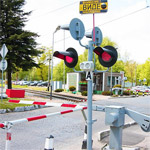 Добрый день, уважаемый читатель.В последней статье из серии "Правила проезда железнодорожного переезда" будут рассмотрены особенности движения через железнодорожный переезд.Напомню, что в предшествующих статьях серии речь шла о том, как определить границы железнодорожного переезда, как правильно остановиться вблизи железнодорожного переезда и как правильно выполнить обгон, объезд или опережение перед переездом.Если Вы пропустили эти статьи, то можете прочитать их, перейдя по ссылкам:Правила проезда железнодорожного переезда. Часть 1. Железнодорожный переезд и его границы.Правила проезда железнодорожного переезда. Часть 2. Остановка и стоянка вблизи железнодорожного переезда.Правила проезда железнодорожного переезда. Часть 3. Объезд и обгон.В этой статье будут рассмотрены ситуации, в которых разрешено движение через железнодорожные пути, а также штрафы за неправильное пересечение железнодорожных путей.Где можно пересекать железнодорожные пути?Ответ на вопрос "Где можно пересекать железнодорожные пути?" однозначно дается в пункте 15.1 правил дорожного движения:15.1. Водители транспортных средств могут пересекать железнодорожные пути только по железнодорожным переездам, уступая дорогу поезду (локомотиву, дрезине).Место движения через железнодорожные пути здесь определено достаточно четко - это железнодорожный переезд. В других местах движение через железнодорожные пути запрещается.Правила движения через железнодорожные путиПравила движения через железнодорожные пути рассматриваются в пунктах 15.2, 15.3 и 15.4правил дорожного движения.15.2. При подъезде к железнодорожному переезду водитель обязан руководствоваться требованиями дорожных знаков, светофоров, разметки, положением шлагбаума и указаниями дежурного по переезду и убедиться в отсутствии приближающегося поезда (локомотива, дрезины).Сам по себе пункт 15.2 ничего не запрещает, он лишь говорит о том, что проезжать железнодорожные пути следует с особой внимательностью, учитывая все детали сложившейся ситуации. Это не удивительно, т.к. ДТП на железнодорожных переездах всегда связаны с человеческими жертвами.15.3. Запрещается выезжать на переезд:при закрытом или начинающем закрываться шлагбауме (независимо от сигнала светофора);при запрещающем сигнале светофора (независимо от положения и наличия шлагбаума);при запрещающем сигнале дежурного по переезду (дежурный обращен к водителю грудью или спиной с поднятым над головой жезлом, красным фонарем или флажком, либо с вытянутыми в сторону руками);если за переездом образовался затор, который вынудит водителя остановиться на переезде;если к переезду в пределах видимости приближается поезд (локомотив, дрезина).Кроме того, запрещается:объезжать с выездом на полосу встречного движения стоящие перед переездом транспортные средства;самовольно открывать шлагбаум;провозить через переезд в нетранспортном положении сельскохозяйственные, дорожные, строительные и другие машины и механизмы;без разрешения начальника дистанции пути железной дороги движение тихоходных машин, скорость которых менее 8 км/ч, а также тракторных саней-волокуш.Итак, выезд на железнодорожный переезд запрещается в ситуациях, когда выполняется хотя бы одно из перечисленных условий: красный сигнал светофора, закрытый шлагбаум, запрещающий сигнал дежурного, затор за переездом, к переезду приближается поезд.Отмечу, что если все эти условия выполняются одновременно, то сомнений у водителя обычно не возникает и он спокойно останавливается перед переездом. А вот в том случае если, например, шлагбаум уже поднялся, поезд проехал, но красный сигнал продолжает гореть, водитель может начать движение и получить за это нарушение наказание в виде лишения прав. Будьте внимательны и не спешите въезжать на переезд в спорных ситуациях.Что касается второй части пункта 15.3, то она ограждает водителей от самовольного открытия шлагбаума, а также провоза нестандартных транспортных средств. Напомню, что речь про объезд шла в статье "Правила проезда железнодорожного переезда. Часть 3. Объезд и обгон".Где останавливаться перед железнодорожными путямиПункт 15.4 правил дорожного движения подробно описывает выбор места остановки перед железнодорожными путями:15.4. В случаях, когда движение через переезд запрещено, водитель должен остановиться у стоп-линии, знака 2.5 или светофора, если их нет - не ближе 5 м от шлагбаума, а при отсутствии последнего - не ближе 10 м до ближайшего рельса.Останавливаться нужно:1. У стоп-линии: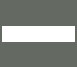 2. У знака 2.5: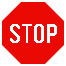 3. У светофора.4. Не ближе 5 метров от шлагбаума. В данном случае нужно оставить между автомобилем и шлагбаумом столько места, чтобы туда мог влезть еще один автомобиль.5. Не ближе 10 метров от ближайшего рельса.Применять эти пункты нужно в порядке их перечисления.Штрафы за неправильное движение через железнодорожные путиШтраф за движение через железнодорожные пути вне железнодорожного переездаШтраф за движение через железнодорожные пути вне железнодорожного переезда предусмотрен статьей 12.10 кодекса об административных правонарушениях:Статья 12.10. Нарушение правил движения через железнодорожные пути1. Пересечение железнодорожного пути вне железнодорожного переезда, выезд на железнодорожный переезд при закрытом или закрывающемся шлагбауме либо при запрещающем сигнале светофора или дежурного по переезду, а равно остановка или стоянка на железнодорожном переезде -влечет наложение административного штрафа в размере одной тысячи рублей или лишение права управления транспортными средствами на срок от трех до шести месяцев.Как Вы видите, штраф достаточно суров, поэтому если вдруг при движении на внедорожникепо деревенскому полю Вы вдруг заметили перед собой пару рельсов, за которыми экипаж ГИБДД расположился на пикник, рекомендую воздержаться от пересечения железнодорожного полотна.Штраф за проезд на запрещающий сигнал светофора на железнодорожном переездеНаказание за выезд на железнодорожный переезд при закрытом шлагбауме, запрещающем сигнале светофора, запрещающем жесте дежурного по переезду предусмотрено частью 1 статьи 12.10:Статья 12.10. Нарушение правил движения через железнодорожные пути1. Пересечение железнодорожного пути вне железнодорожного переезда, выезд на железнодорожный переезд при закрытом или закрывающемся шлагбауме либо при запрещающем сигнале светофора или дежурного по переезду, а равно остановка или стоянка на железнодорожном переезде -влечет наложение административного штрафа в размере одной тысячи рублей или лишение права управления транспортными средствами на срок от трех до шести месяцев.Что касается выезда на переезд при наличии поезда рядом с переездом или при наличии затора за переездом, то наказание за них предусмотрено второй частью 2 статьи 12.10:2. Нарушение правил проезда через железнодорожные переезды, за исключением случаев, предусмотренных частью 1 настоящей статьи, -влечет наложение административного штрафа в размере одной тысячи рублей.Штраф за неправильную остановку перед переездомНеправильный выбор места для остановки перед железнодорожным переездом также относится ко второй части статьи 12.10 и наказывается штрафом в размере 1 000 рублей.Тема 16. Движение по автомагистралям.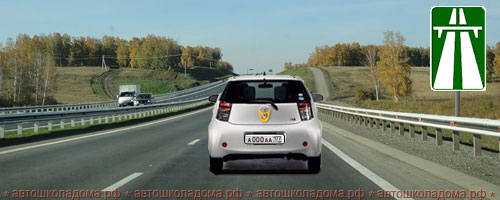 Пересекая место установки этого знака, водитель въезжает в зону с особым режимом движения.Правила. Раздел 16. Пункт 16.1.На автомагистралях запрещается:- движение пешеходов, домашних животных, велосипедов, мопедов, тракторов и самоходных машин, иных транспортных средств, скорость которых по технической характеристике или их состоянию менее 40 км/час.То есть получается, что по автомагистрали разрешено движение только автомобилям и мотоциклам. Да и то не всем, а только тем, кто может двигаться со скоростью не менее 40 км/час.Эти пресловутые 40 км/час нужно, кстати, правильно понимать. Движение с малой скоростью, как таковое, не запрещено. Ну, представьте себе, что на автомагистрали многокилометровая пробка. Все ползут с черепашьей скоростью, и что же – все нарушители Правил? Нет, конечно.Другое дело, если в автомобиле обнаружилась поломка, с которой двигаться можно, но только осторожно и медленно. На любой другой дороге вы бы сейчас включили «аварийку» и потихоньку катились по крайней правой полосе до ближайшего автосервиса.Но только не по автомагистрали!На автомагистрали в этой ситуации вам придётся съехать на обочину, включить «аварийку» и выставить знак аварийной остановки. После этого можете звонить по телефону друзьям или в «Техпомощь». Или выйти на дорогу и «голосовать» в надежде, что кто-нибудь согласится вас отбуксировать. Буксировка на автомагистрали не запрещена.Правила. Раздел 16. Пункт 16.1.На автомагистралях запрещается:- остановка вне специальных площадок для стоянки, обозначенных знаком 6.4  или 7.11  .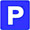 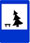 То есть остановка запрещена на всём протяжении автомагистрали на всех её элементах (включая обочины, полосы торможения и полосы разгона).Правила. Раздел 16. Пункт 16.1.На автомагистралях запрещается:- разворот и въезд в технологические разрывы разделительной полосы.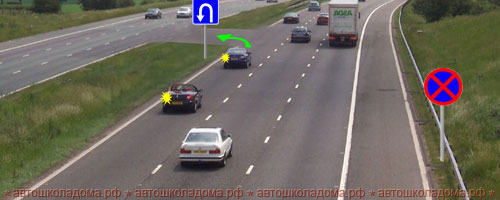 Разделительной полосой оборудуют не только автомагистрали, но и прочие дороги.И на таких дорогах водители имеют возможность развернуться в разрывах разделительной полосы, сделанных специально для того, чтобы организовать здесь место для разворота.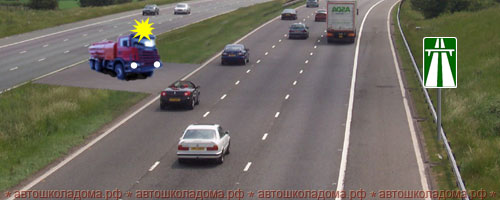 Разрывы в разделительной полосе делают и на автомагистралях. Но на автомагистрали вы не увидите знака «Место для разворота», и по левому краю проезжей части будет идти непрерывная сплошная линия, которую, как известно, пересекать запрещено.На автомагистралях такие разрывы в разделительной полосе могут использовать только автомобили, оснащенные специальными световыми сигналами. (Напоминаю вам, что проблесковый маячок жёлтого цвета не даёт преимущества в движении, но позволяет отступать от требования Правил!).Правила. Раздел 16. Пункт 16.1.На автомагистралях запрещается:- движение задним ходом;- учебная езда.Не вижу необходимости комментировать эти два требования.Отмечу только, что в Правилах прослеживается чёткая закономерность – там, где запрещён разворот, там обязательно запрещено и движение задним ходом.Правила. Раздел 16. Пункт 16.1.На автомагистралях запрещается:- движение грузовых автомобилей с разрешённой максимальной массой более 3,5 тонн далее второй полосы.В сборнике ГИБДД этому требованию Правил посвящено две задачки. Имеет смысл разобраться с каждой из них.Правила. Раздел 16. Пункт 16.2.При вынужденной остановке на проезжей части водитель должен обозначить транспортное средство в соответствии с требованиями раздела 7 Правил и принять меры для того, чтобы вывести его на предназначенную для этого полосу (правее линии, обозначающей край проезжей части).На первый взгляд, вроде бы как, всё понятно, но в то же время возникают вопросы.Во-первых, из текста не ясно, следует ли «обозначить транспортное средство в соответствии с требованиями Раздела 7 Правил» после того, как удастся «вывести его на предназначенную для этого полосу».И потом, почему Правила называю полосой то, что мы привыкли называть обочиной? Может быть, речь идёт о какой-то специальной полосе?Да и вообще, зачем нужен этот пункт? В Разделе 7 Правил чётко сказано: «Аварийная сигнализация должна быть включена и знак аварийной остановки должен быть выставлен при вынужденной остановке в местах, где остановка запрещена». А на автомагистрали остановка запрещена в любом месте! То есть где бы не случилась вынужденная остановка на автомагистрали (на проезжей части или на обочине), во всех случаях водитель обязан незамедлительно включить «аварийку» и выставить знак аварийной остановки (в соответствие с требованием Раздела 7 Правил).Получается, что авторы Правил в Разделе 16 решили (для пользы дела) продублировать требования Раздела 7, чтобы лишний раз напомнить водителям:Автомагистраль – это дорога с особым режимом движения!Чтобы окончательно разобраться с этими вопросами разберём единственную задачку из сборника ГИБДД, посвящённую данному требованию Раздела 16.Правила. Раздел 16. Пункт 16.3.Требования данного раздела распространяются также на дороги, обозначенные знаком 5.3.Знак 5.3 «Дорога для 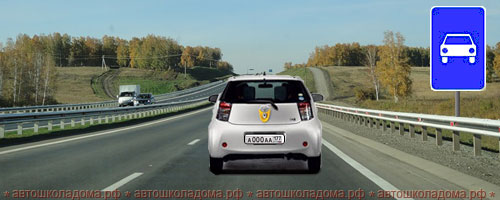 автомобилей» информирует водителя о том, что он въезжает в зону с особым режимом движения. Здесь действуют те же ограничения, что и на автомагистрали.Но действуют именно ограничения, то есть всё, что запрещено на автомагистрали, то запрещенои на этой дороге.Что же касается привилегий, то они на эту дорогу не распространяются.Если на автомагистрали максимальная разрешённая скорость – 110 км/ч, то здесь как на обычной дороге: в населённом пункте – 60 км/ч, вне населённого пункта – 90 км/ч.Если автомагистраль – это всегда главная дорога, то знак 5.3 вовсе не делает дорогу главной по
Критерии оценивания:Оценка практических работ:Выполнение практической работы играет обучающую функцию. 
Её сдача – контролирующую и контрольно–корректирующую, воспитательную.Оценка «5» ставится за работу, выполненную полностью без ошибок.Оценка «4» ставится за работу, выполненную полностью, но при наличии в ней не более не более трёх ошибок Оценка «3» ставится, если ученик правильно выполнил не менее 1/2 всей работы или допустил четыре-пять ошибок .Оценка «2» ставится, если число ошибок и недочётов превысило норму для оценки 3 или правильно выполнено менее 1/2 всей работы.Оценка «1» ставится, если ученик совсем не выполнил ни одного задания. отношению к пересекаемым дорогам.